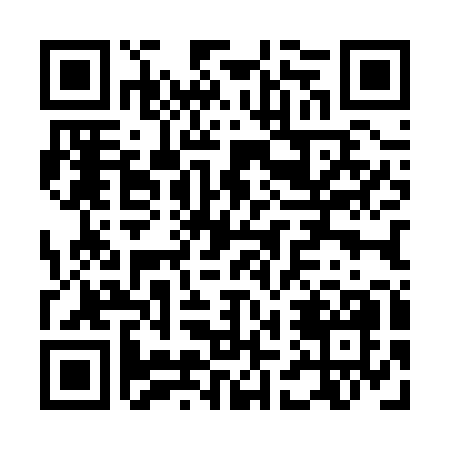 Prayer times for Altharmhorst, GermanyWed 1 May 2024 - Fri 31 May 2024High Latitude Method: Angle Based RulePrayer Calculation Method: Muslim World LeagueAsar Calculation Method: ShafiPrayer times provided by https://www.salahtimes.comDateDayFajrSunriseDhuhrAsrMaghribIsha1Wed3:015:391:145:208:5111:202Thu3:005:371:145:218:5211:213Fri2:595:351:145:228:5411:224Sat2:585:331:145:228:5611:235Sun2:575:311:145:238:5811:236Mon2:565:291:145:249:0011:247Tue2:555:271:145:259:0211:258Wed2:555:251:145:259:0311:269Thu2:545:231:145:269:0511:2610Fri2:535:211:145:279:0711:2711Sat2:525:201:145:279:0911:2812Sun2:525:181:145:289:1011:2913Mon2:515:161:145:299:1211:2914Tue2:505:141:145:309:1411:3015Wed2:505:131:145:309:1611:3116Thu2:495:111:145:319:1711:3117Fri2:485:091:145:329:1911:3218Sat2:485:081:145:329:2111:3319Sun2:475:061:145:339:2211:3420Mon2:475:051:145:349:2411:3421Tue2:465:031:145:349:2511:3522Wed2:455:021:145:359:2711:3623Thu2:455:011:145:359:2811:3724Fri2:444:591:145:369:3011:3725Sat2:444:581:145:379:3111:3826Sun2:444:571:145:379:3311:3927Mon2:434:561:155:389:3411:3928Tue2:434:541:155:389:3611:4029Wed2:424:531:155:399:3711:4130Thu2:424:521:155:399:3811:4131Fri2:424:511:155:409:4011:42